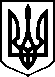 МІНІСТЕРСТВО ОХОРОНИ ЗДОРОВ’Я УКРАЇНИН А К А ЗПро державну реєстрацію лікарських засобів, які підлягають закупівлі особою, уповноваженою на здійснення закупівель у сфері охорони здоров’я, або спеціалізованою організацієюВідповідно до статті 9 Закону України «Про лікарські засоби», 
пункту 5 Порядку державної реєстрації (перереєстрації) лікарських засобів, затвердженого постановою Кабінету Міністрів України від 26 травня 2005 року № 376, абзацу двадцять сьомого підпункту 12 пункту 4 Положення про Міністерство охорони здоров’я України, затвердженого постановою Кабінету Міністрів України від 25 березня 2015 року № 267 (в редакції постанови Кабінету Міністрів України від 24 січня 2020 року № 90), пункту 4 розділу І Порядку проведення перевірки реєстраційних матеріалів на їх автентичність на лікарський засіб, який подається на державну реєстрацію з метою його закупівлі особою, уповноваженою на здійснення закупівель у сфері охорони здоров’я, або спеціалізованою організацією, затвердженого наказом Міністерства охорони здоров’я України від 15 червня        2020 року № 1391, зареєстрованого в Міністерстві юстиції України 14 липня          2020 року за № 659/34942, на підставі результатів перевірки реєстраційних матеріалів, доданих до заяви про державну реєстрацію лікарського засобу, який підлягає закупівлі особою, уповноваженою на здійснення закупівель у сфері охорони здоров’я, або спеціалізованою організацією, проведеної Державним підприємством «Державний експертний центр Міністерства охорони здоров’я України», висновків за результатами перевірки реєстраційних матеріалів на їх автентичність на лікарський засіб, який подається на державну реєстрацію з метою його закупівлі особою, уповноваженою на здійснення закупівель у сфері охорони здоров’я, або спеціалізованою організацієюНАКАЗУЮ:Зареєструвати та внести до Державного реєстру лікарських засобів України лікарські засоби, які підлягаю закупівлі спеціалізованою організацією, згідно з переліком (додаток 1).Зареєструвати та внести до Державного реєстру лікарських засобів України лікарські засоби, які підлягаю закупівлі особою, уповноваженою на здійснення закупівель у сфері охорони здоров’я, згідно з переліком (додаток 2).наказу Міністерства охорони здоров’я України «Про державну реєстрацію лікарських засобів, які підлягають закупівлі спеціалізованою організацією»наказу Міністерства охорони здоров’я України «Про державну реєстрацію лікарських засобів, які підлягають закупівлі спеціалізованою організацією»Контроль за виконанням цього наказу покласти на першого заступника Міністра Комаріду О.О.Міністр                                                                                                       Віктор ЛЯШКО  ПЕРЕЛІКзареєстрованих ЛІКАРСЬКИХ ЗАСОБІВ (медичних імунобіологічних препаратів),які вносяться до державного реєстру лікарських засобів УКРАЇНи З МЕТОЮ ЇХ закупівлі спеціалізованою організацієюВ.о. Генерального директора Директорату фармацевтичного забезпечення		                                                    Іван ЗАДВОРНИХПЕРЕЛІКзареєстрованих ЛІКАРСЬКИХ ЗАСОБІВ (медичних імунобіологічних препаратів),які вносяться до державного реєстру лікарських засобів УКРАЇНи З МЕТОЮ ЇХ закупівлі особою, уповноваженою на здійснення закупівель у сфері охорони здоров’яВ.о. Генерального директора Директорату фармацевтичного забезпечення		       		                                                     Іван ЗАДВОРНИХ18.03.2022 Київ                        499                   Додаток 1до наказу Міністерства охорони здоров’я України «Про державну реєстрацію лікарських засобів, які підлягають закупівлі особою, уповноваженою на здійснення закупівель у сфері охорони здоров’я, або спеціалізованою організацією»від 18.03.2022 року № 499№ п/пНазва лікарського засобуФорма випуску (лікарська форма, упаковка)ЗаявникКраїнаВиробникКраїнаРеєстраційна процедураУмови відпускуРекламуванняНомер реєстраційного посвідченняХАЙРІМОЗ 20 МГ (HYRIMOZ® 20 MG)розчин для ін'єкцій, 20 мг/ 0,4 мл по 0,4 мл розчину у попередньо наповненому шприці; по 2 попередньо наповнених шприца з захисним пристроєм для запобігання пошкодженню голкою у картонній коробціСандоз ГмбХАвстріяконтроль серії (хімічний/фізичний):Єврофінс ФАСТ ГмбХ, Німеччина;вторинне пакування, контроль/випробування серії (хімічний/фізичний, мікробіологічний-стерильний, мікробіологічний-нестерильний):Каталент Індіана, ЛЛС, США;контроль/випробування серії (біологічний):Лек Фармацевтична компанія д.д., підрозділ Виробництва Менгеш, Словенія;контроль/випробування серії (хімічний/фізичний, мікробіологічний-стерильний, мікробіологічний-нестерильний):Майлан Лабораторіз Лімітед, Індія;контроль серії (біологічний):Новартіс Фарма АГ, Швейцарія;контроль (хімічний/фізичний):Новартіс Фарма Штайн АГ, Швейцарія;контроль/випробування серії (хімічний/фізичний, біологічний):ППД Девелопмент, Л.П., США;випуск серії, виробництво in bulk, контроль/випробування серії (хімічний/фізичний), первинне та вторинне пакування:Сандоз ГмбХ - Виробнича дільниця Асептичні Лікарські Засоби Шафтенау (Асептичні ЛЗШ), Австрія;контроль серії (мікробіологічний-стерильний, мікробіологічний-нестерильний):Сандоз ГмбХ - Виробнича дільниця Біотехнологічні Лікарські Субстанції Кундль (БТ ЛСК), Австрія;контроль (хімічний/фізичний):СГС Інститут Фрезеніус ГмбХ (СГС), Німеччина;контроль серії (біологічний):СИНЛАБ Аналітикс енд Сервісис Швейцарія АГ, ШвейцаріяНімеччина/США/Словенія/Швейцарія/Австрія/Індіяреєстрація до 31 березня 2022 рокуза рецептомНе підлягаєUA/19182/01/01Додаток 2до наказу Міністерства охорони здоров’я України «Про державну реєстрацію лікарських засобів, які підлягають закупівлі особою, уповноваженою на здійснення закупівель у сфері охорони здоров’я, або спеціалізованою організацією»від 18.03.2022 року № 499№ п/пНазва лікарського засобуФорма випуску (лікарська форма, упаковка)ЗаявникКраїнаВиробникКраїнаРеєстраційна процедураУмови відпускуРекламуванняНомер реєстраційного посвідченняХАЙРІМОЗ 20 МГ(HYRIMOZ® 20 MG)розчин для ін'єкцій, 20 мг/ 0,4 мл по 0,4 мл розчину у попередньо наповненому шприці; по 2 попередньо наповнених шприца з захисним пристроєм для запобігання пошкодженню голкою у картонній коробціСандоз ГмбХАвстріяконтроль серії (хімічний/фізичний):Єврофінс ФАСТ ГмбХ, Німеччина;вторинне пакування, контроль/випробування серії (хімічний/фізичний, мікробіологічний-стерильний, мікробіологічний-нестерильний):Каталент Індіана, ЛЛС, США;контроль/випробування серії (біологічний):Лек Фармацевтична компанія д.д., підрозділ Виробництва Менгеш, Словенія;контроль/випробування серії (хімічний/фізичний, мікробіологічний-стерильний, мікробіологічний-нестерильний):Майлан Лабораторіз Лімітед, Індія;контроль серії (біологічний):Новартіс Фарма АГ, Швейцарія;контроль (хімічний/фізичний):Новартіс Фарма Штайн АГ, Швейцарія;контроль/випробування серії (хімічний/фізичний, біологічний):ППД Девелопмент, Л.П. США;випуск серії, виробництво in bulk, контроль/випробування серії (хімічний/фізичний), первинне та вторинне пакування:Сандоз ГмбХ - Виробнича дільниця Асептичні Лікарські Засоби Шафтенау (Асептичні ЛЗШ), Австрія;контроль серії (мікробіологічний-стерильний, мікробіологічний-нестерильний):Сандоз ГмбХ - Виробнича дільниця Біотехнологічні Лікарські Субстанції Кундль (БТ ЛСК), Австрія;контроль (хімічний/фізичний):СГС Інститут Фрезеніус ГмбХ (СГС), Німеччина;контроль серії (біологічний):СИНЛАБ Аналітикс енд Сервісис Швейцарія АГ, ШвейцаріяНімеччина/США/Індія/Швейцарія/Словенія/Австріяреєстрація до 31 березня 2022 рокуза рецептомНе підлягаєUA/19181/01/01